Enclosure 1: Pictures of Texas Township Devastation. These pictures are representative of the flooding situation and they show the devastation experience of Texas Township homeowners.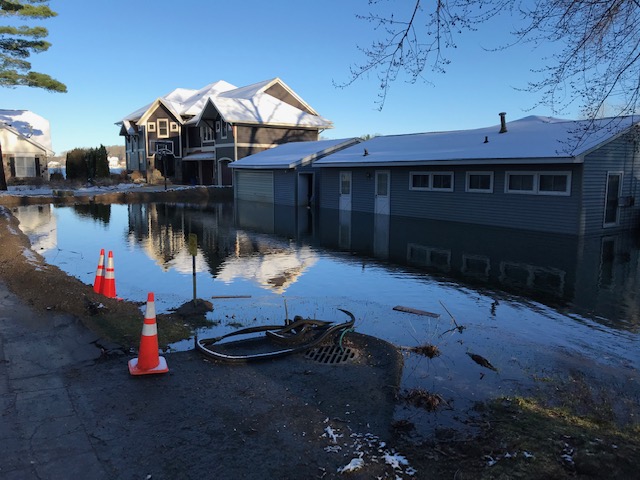 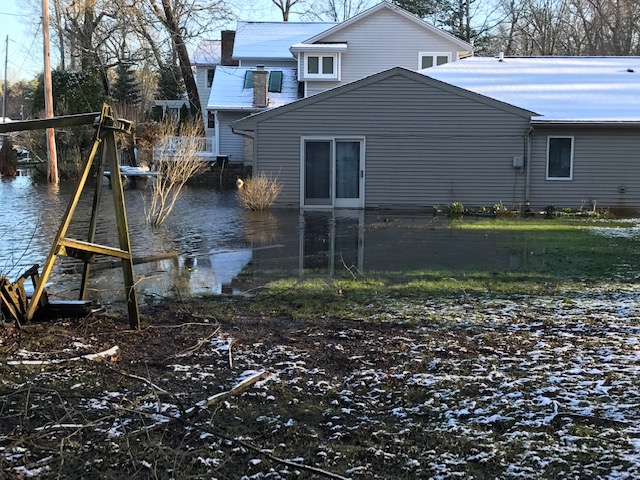 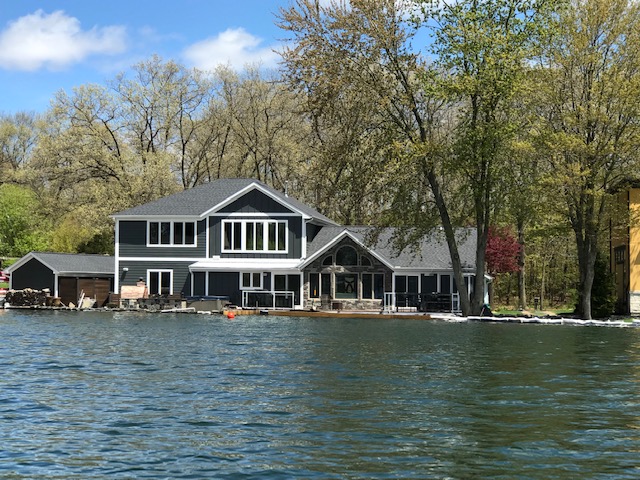 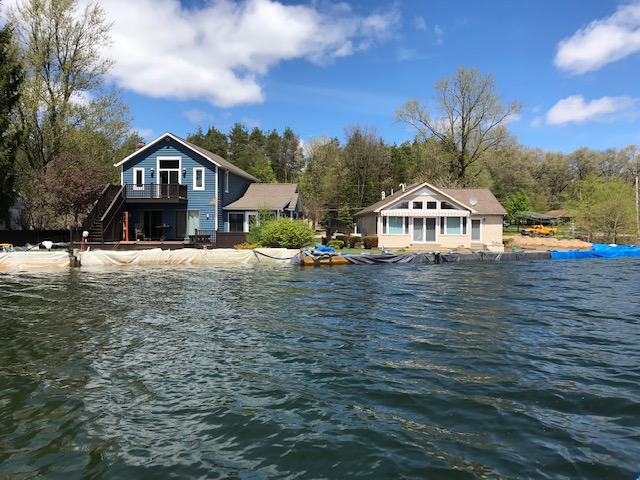 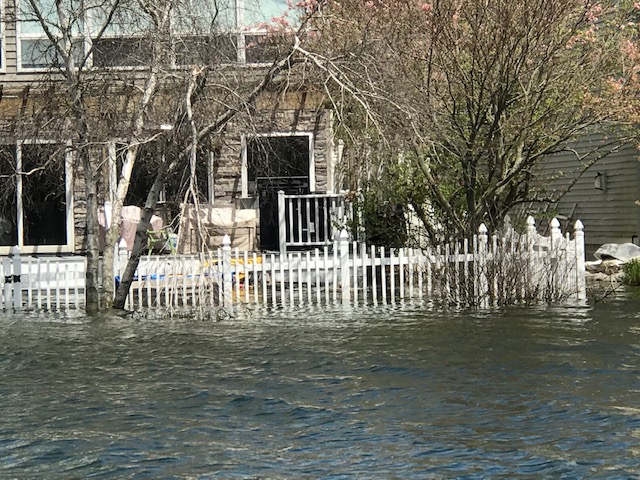 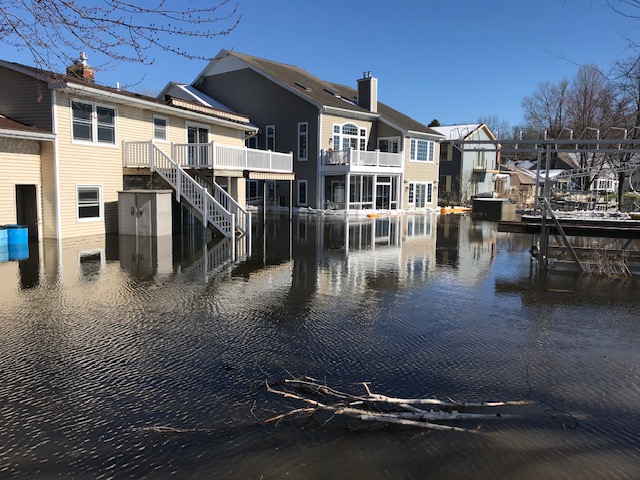 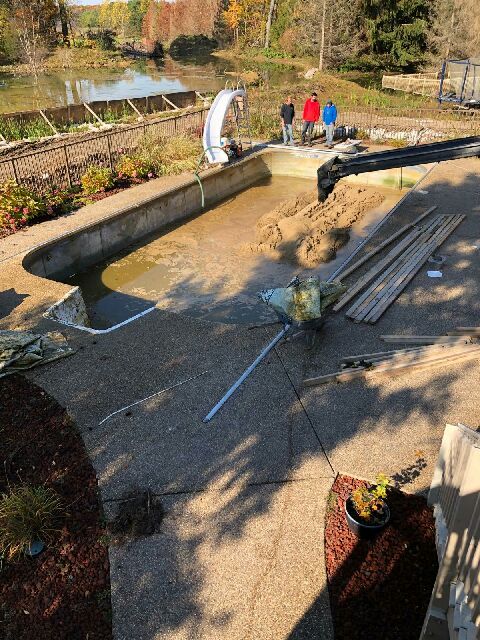 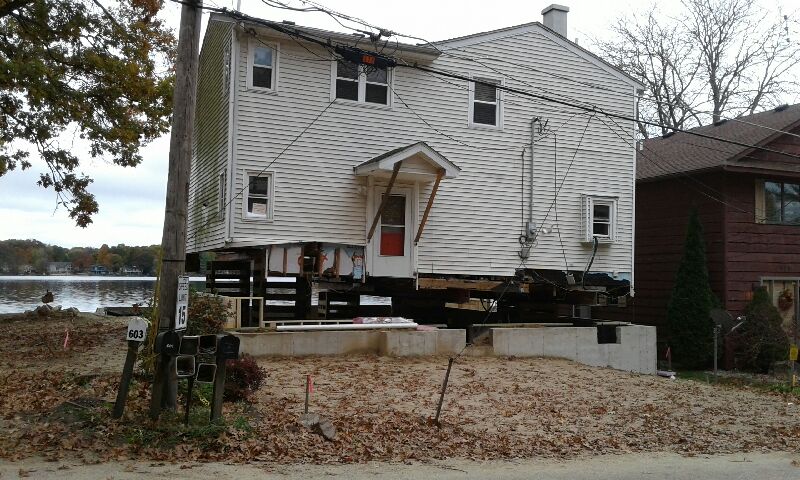 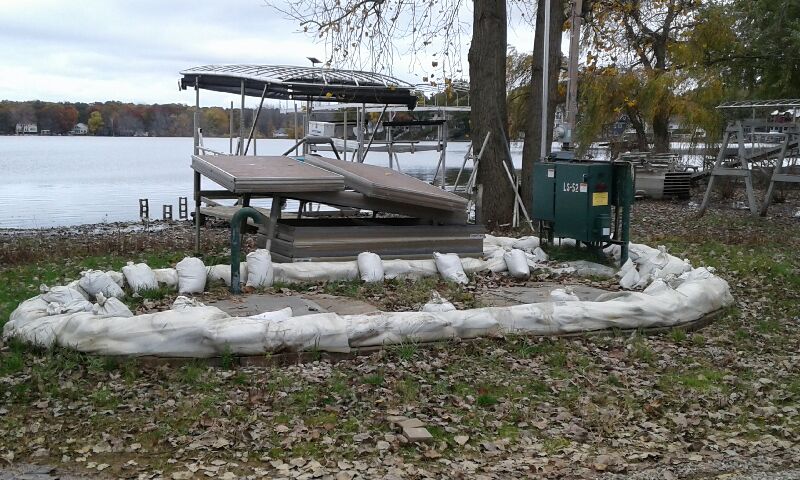 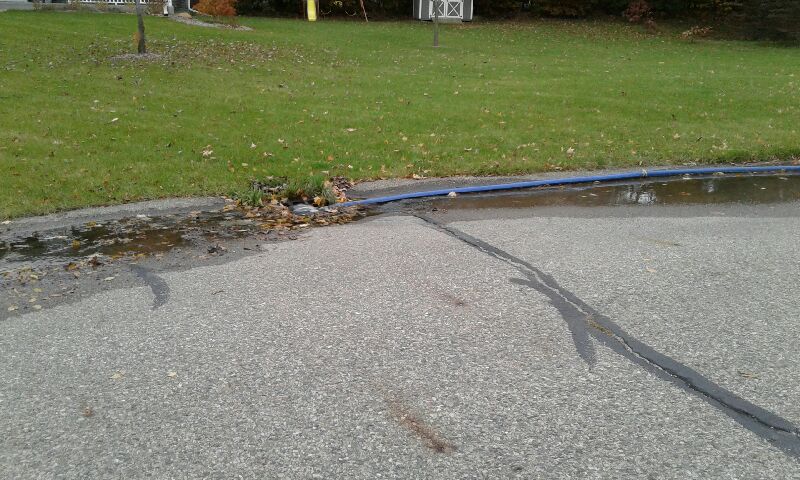 Sand-bagged sanitary sewer pump station.     Sump-pump pumping into storm sewer